Экологический проект  во второй младшей группе №2 "Насекомые "Вид проекта: Групповой, долгосрочный с 01.06.2014 – 31.08.2014 Интеграция видов деятельности: Поисково-познавательный, коммуникативный, художественно-эстетический, трудовой, оздоровительный, экологический. Участники: воспитатели, дети II младшей группы №2.Цель проекта: развивать познавательные и творческие способности  детей в процессе реализации  проекта. Задачи: - формировать у детей элементарные представления о насекомых (бабочка, муравей, жук, кузнечик), их строении, способах передвижения; - воспитывать бережное отношение к живому; - развивать эмоциональную отзывчивость; - развивать коммуникативные навыки; - формировать навыки исследовательской деятельности. Актуальность темы: Лето! Это замечательное время года, когда красотой  природы можно любоваться  на каждом шагу. Нужно только не упустить удивительные   моменты, а показать их детям. Однажды во время прогулки дети увидели насекомых. Реакция ребят была неоднозначной. Часть детей выразили радость и  интерес, другие - испугались. Были и такие ребята, которые предложили уничтожить насекомых. Мнения разделились. В ходе беседы выяснилось, что знания дошкольников о насекомых очень скудные. Таким образом, возникла проблема: «Нужны ли насекомые? Пользу или вред они приносят?» Участие детей в проекте позволит сформировать представления о насекомых, их пользе или вреде; развить творческие способности и поисковую деятельность.Предполагаемый результат:- дети должны знать и называть насекомых (бабочка, муравей, жук, кузнечик); - иметь простейшие представления о некоторых особенностях внешнего вида (форма тела, количество ног, наличие крыльев), способах передвижения (прыгает, летает, бегает), издаваемых звуках (жужжит, стрекочет), где и как зимуют насекомые; - знать о вреде или пользе, которую приносят людям и растениям насекомые; - находить сходства и различия; - владеть обобщающим понятием «насекомые»; Предварительная работа:- поисковая работа по подбору иллюстративного материала по теме «Насекомые»; - знакомство с литературными произведениями: Г. Х. Андерсен «Дюймовочка»,  К. Чуковский «Муха-Цокотуха»; - разучивание стихов о насекомых - пальчиковая гимнастика «Жук», «Оса», «Бабочка», «Насекомые», «Паучок» - загадывание загадок. Сотрудничество с семьёй:- Консультации: «Как привить любовь к природе», «Первая помощь при укусах насекомых». - Оформление альбома родителями вместе с детьми о любимом насекомом, (наполнить альбом рисунками, фотографиями, рассказами, стихами, загадками).Продукт проектной деятельности: рассказ о каком-либо насекомом, , альбомы, книги, картотека игр, коллективная аппликация «На лугу»,  выставка рисунков «Бабочки-красавицы», выставка работ из пластилина «Гусеницы"План реализации проектаИюнь1.«Шестиногие малыши»- познавательное занятие. Познакомить детей с разнообразными насекомыми, выделив их отличительные признаки, учить придерживаться сюжетной линии в рассказывании, воспитывать доброжелательное отношение к маленьким соседям по планете.2.«Бабочка-красавица»- рисование. Учить детей получать изображения, применяя монотипию, развивать понимание того, что изображение можно получить, используя различные приёмы рисование, воспитывать аккуратность в работе с красками. 3.«Как привить любовь к природе» консультация для родителей. Познакомить родителей с информацией.4.«Дюймовочка»- чтение рассказа Г. Х. Андерсена. Учить выделять главную мысль сказки, учить внимательно слушать жанровое произведение.5. Творческое домашнее задание для детей и родителей: о любимо насекомом оформить альбом и ли газету, используя рисунки, фотографии.	 Содействие сотрудничеству детей и родителей.Июль1.«Где зимуют насекомые?» - познавательное занятие. Продолжать знакомить детей с насекомыми, развивать кругозор детей, воспитывать доброжелательное отношение к маленьким соседям по планете.	2.«К нам жук влетел » - музыкальная игра	. Доставить детям радость, воспитывать эмоциональную отзывчивость. Закреплять знания о способах передвижения насекомых.	3.«Гусеницы» - лепка. Развивать навыки лепки из целого куска пластилина,воспитывать аккуратность в работе.4.«Муха - Цокотуха» - чтение сказки Чуковского. 	Познакомить детей со  сказкой. Учить выделять главную мысль, учить внимательно слушать жанровое произведение.5.«Медведь и пчёлы», «Бабочки и кузнечики» - подвижные игры	Доставить детям радость от игры. Упражнять детей в правильном произношение звука [ж], закреплять знания о способах передвижения насекомых.	6.«Первая помощь при укусах насекомых» - информация в уголке здоровья. Обратить внимание родителей на информацию о том, как оказать первую помощь ребёнку при укусе насекомым.Август1.«Загадки, которые мы любим» - отгадывание загадок. Учить детей внимательно слушать и понимать загадку, обратить внимание на рифмы-подсказки.2.«На лугу» - коллективная аппликация.	Развивать чувство композиции, учить сочетать различные приемы выполнения аппликации, воспитывать аккуратность.	3.Чтение стихов о насекомых. Учить детей слушать стихи. Заучить несколько несложных стихов.4.Подведение итогов творческого домашнего задания для детей и родителей: о любимо насекомом. Содействие сотрудничеству детей и родителей. Стихи о насекомыхБабочкаБелыми крыльямиМашет капустница.Только поднимется –Тут же опустится.Носиком водитПо краю ромашки:Мёд или чайВ этой беленькой чашке?Автор: Г. ГлушневБабочкаБабочка-красавица,Очень мне уж нравитсяПлатьице твое!Ты ж такая недотрога!Мама говорит мне строго:«Пусть летит она, не трогайКрылышки ее!»Автор: Евгений КорюкинБабочкаЖивёт, собою Землю украшая,Порхая с лепестка на лепесток!При этом тишину не нарушая,Она сама – летающий цветок!Автор: И.ЕфремовБожья коровкаТочка, точка,Два крючочка –Это лапки у жука.Два блестящих лепесточкаРаздвигаются слегка.Справа – точка, слева – точка,В чёрных крапинках бока.Я подую на жука –Улетай за облака!Словно красный вертолёт,Прямо в небо он уйдёт.Автор: Ф. ГрубинБожья коровкаУ божьей коровки крылышки тонкие,Надкрылки красные в чёрных крапинках.На кончик травинки она заполозает, -Надкрылки подняв, вертолётом взлетает.Автор Лев ПостоловКомарыНа лужайке у горыПод зелёной липойПотеряли комарыМаленькую скрипку.На лужайке у горыУ тропы-петличкиИщут, ищут комарыСкрипку-невеличку.«Светлячок, сюда иди,Посвети под липкой.Без тебя нам не найтиМаленькую скрипку!»Светлячок то там, то тутСветится, как спичка,Ищут, ищут – не найдутСкрипку-невеличку.Распищались комарыЗло и недовольноИ, наверно, с той порыВсех кусают больно!Автор: А. ЕкимцевКомарихаДождь прошел.Свежо и тихо.Распищалась комариха: —Радостно на свете жить,Но кого бы укусить?Автор: Алена ЗачиняеваКузнечикиВечером в траве их встретим,Слышен стрекот там и тут:Это мамы малым детямКолыбельную поют.Автор: Екатерина ГрибановаКузнечикС утра кузнечикскачет по травинкам,скачет по листочкам,Будто весь огромный миробскакать он хочет.В полдень выспится, забравшисьв прохладный тенёчек,И всю ночь ему не спится. -До утра стрекочет.Автор Лев ПостоловКузнечикКузнечик прыгнул и исчезС травой зеленой слился весь.«Попробуйте на грядкеСо мной сыграйте в прятки».Автор: Виталий СибирцевМуравьиВ лесу мурашки-муравьиЖивут своим трудом,У них обычаи своиИ муравейник-дом.Миролюбивые жильцыБез дела не сидят:С утра на пост бегут бойцы,А няньки в детский сад.Рабочий муравей спешитТропинкой трудовой,С утра до вечера шуршитВ траве и под листвой.Автор: С. МихалковМуравейМуравьишка маленький,Маленький — удаленький,Ты работаешь всегда,Но блуждаешь иногда.Опоздал тыВ свой домишко,Только ты ведьНе трусишка —Под грибочком ночевал...Утром с бабочкой играл,И так резво веселился —Чуть с грибочка не свалился.Автор: Степан КозловМухаЛетним днём мешает мухаСпать: куснёт то в нос, то в ухо.Люди с мухами не ладят. -То на мусор муха сядет,То усядется на хлеб,-Не почистив свои лапки,-То на пряник сядет сладкий.Спасаясь от такой назойливой соседки,Вставляют люди летом в окна сетки.Автор: Лев ПостоловОсыВ тельняшках полосатых осы, как матросы.Владеют, как кинжалом осы свим жалом.Того, кто им мешает, злые осы жалят. -                      Покуда не ужалят, - в покое не оставят.Как пчёлы, строят гнёзда. К ним не подходи! -Не тронь гнездо осиное, - сторонкой обойди.Автор: Лев ПостоловОсаНачалась в лесу гроза,Всполошилась тут оса.«Что за беспорядки,Не терплю осадки».Автор: Виталий СибирцевЗагадки о насекомых. Шевелились у цветка все четыре лепестка.  Я поймать его хотел - он вспорхнул и улетел (бабочка).  Над цветком порхает, пляшет,  Веерком узорным машет (бабочка). Голубой аэропланчик сел на белый одуванчик (стрекоза)  Не солнце, не огонь, а светит (Светлячок) Кто в лесу без топоров строит избу без углов (муравей) На поляне возле ёлок  Дом построен из иголок.  За травой не виден он,  А жильцов в нём миллион (Муравьи) Самого не видно, а песню слышно;  Летит, пищит, случай не упустит:  Сядет и укусит (Комар) На лугу живёт скрипач,  Носит фрак и ходит вскачь (Кузнечик) Он сети, как рыбак, готовит,  А рыбы никогда не ловит (Паук) Восемь ног, как восемь рук,  Вышивают шёлком круг.  Мастер знает в этом толк.  Покупайте, мухи, шёлк! (Паук) Не жужжу, когда сижу,  Не жужжу, когда хожу,  Не жужжу, когда тружусь,  А жужжу, когда кружусь (Жук) Рогат, да не бык, шесть ног без копыт, летит — воет, сядет — землю роет. (Жук). Кто над нами вверх ногами  Ходит - не страшится,  Упасть не боится, целый день летает,  Всем надоедает? (Муха) Домовитая хозяйка  Пролетела над лужайкой,  Похлопочет над цветком -  Он поделится медком (Пчела) Лежит кучка поросят, только тронешь - завизжат (пчелы) Мой хвост не отличишь от головы. Меня всегда в земле найдете вы (Червяк) Волосата, зелена, В листьях прячется она. Хоть и много ножек, Бегать все равно не может (Гусеница) Сивую буренушку и дома не любят, и на базаре не купят (таракан) Не моторы, а шумят, Не пилоты, а летят, Не змеи, а жалят (Осы) Вдруг зажегся на травинке Настоящий огонек. Это с лампочкой на спинке Сел на травку ...(светлячок)Божья коровка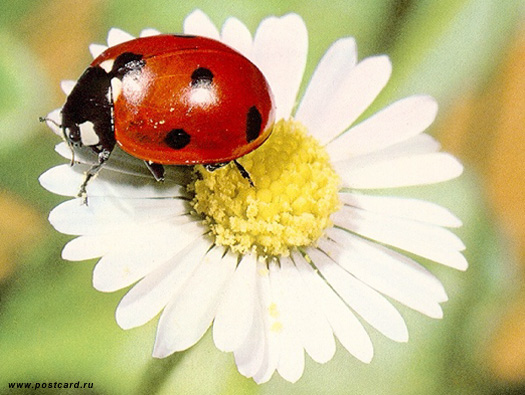 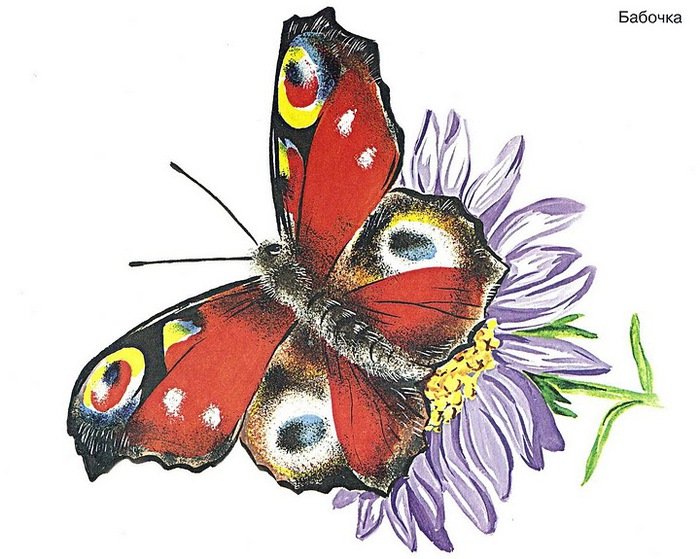 Кузнечик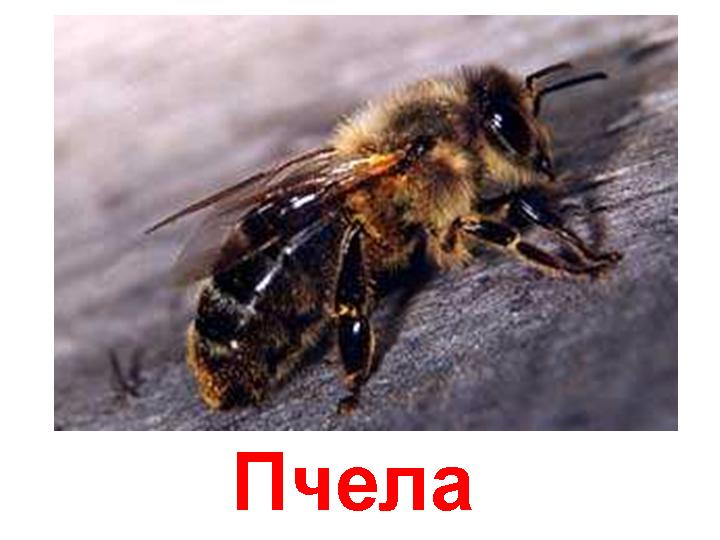 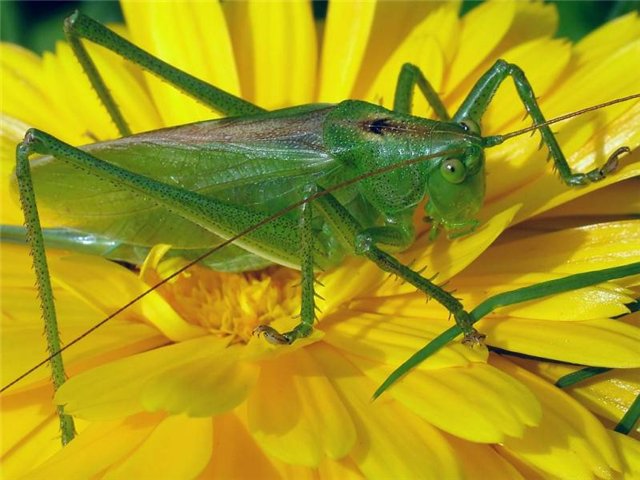 Муравей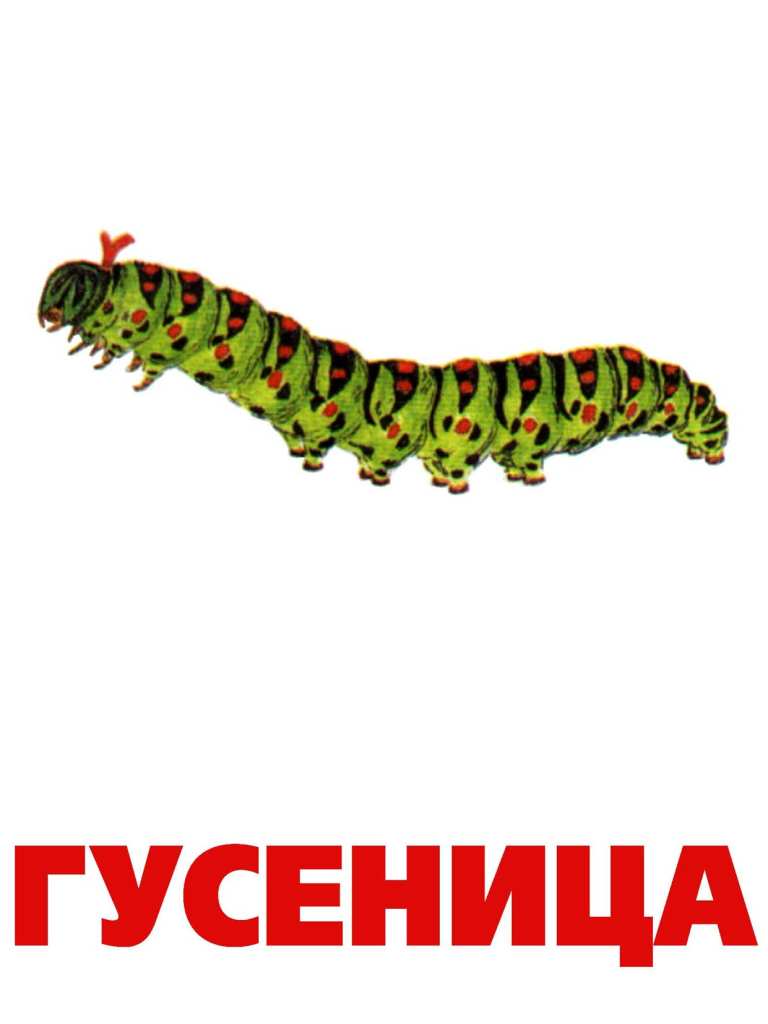 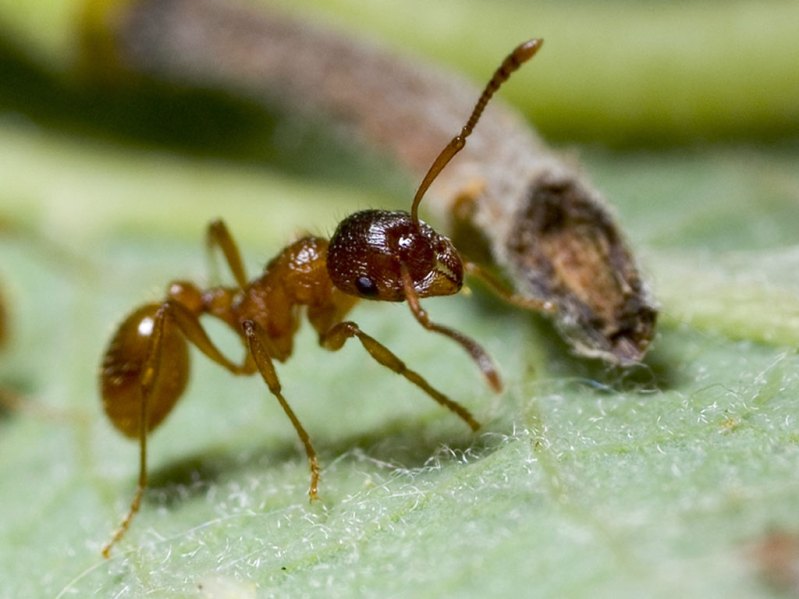 Пальчиковые игры про насекомыхНасекомыеДружно пальчики считаем Насекомых называем:(сжимаем и разжимаем пальцы)Бабочка, кузнечик, муха, Это жук с зеленым брюхом. (Поочередно сгибаем пальцы в кулак) Это кто же тут звенит?(вращаем мизинцем) Ой, сюда комар летит! Прячьтесь!(прячем руки за спину)*** Стрекоза поспать легла У кувшинках в лепестках, В сладком клевере - пчела, Шмель - в кудрявых васильках.(поочередно сгибаем пальцы)В колокольчиках - сверчок, Муравьишка - у сосны, В паутине паучок Смотрит радужные сны.(Кладем руки по щеку)ПчелаПрилетела к нам вчера(бегаем по кругу на носочках и машем воображаемыми крылышками) Полосатая пчела,(Загибаем по одному пальчику на обеих руках на каждое название насекомых) А за нею - шмель-шмелёк И веселый мотылёк, Два жука и стрекоза, Как фонарики глаза.(делаем кружки из пальчиков и подносим к глазам)Пожжужали, полетали,(опять бежим по кругу) От усталости упали.(медленно опускаемся на ковёр)СтрекозаЛетит стрекоза, Как горошины глаза.(Бежим по кругу, расставив руки. Сомкнутым большим и указательными пальцами показываем глаза стрекозы) Вверх-вниз,(сначала бежим на носочках, потом в полуприседе) взад-вперед,(меняем направление бега) Как прозрачный самолёт.(свободно летаем по ковру)Пчела и жук(Во время этой потешки нужно сжать обе ладошки в кулаки. Читая стихотворение, вращаем одним кулачком вокруг другого: на первый куплет в одну сторону, на второй куплет - в другую)Жу-жу-жу - Пчела жужжит И вокруг цветка кружит.Жу-жу-жу - В цветке том жук: Хря, пчела, жужжишь вокруг!С кем дружит цветок(Для этой игры руки нужно сложить "цветочком": соприкасаются друг с другом только запястья, а пальчики разведены в стороны, как лепестки.)Цветочек дружит с бабочкой,(большие пальцы переплетите в замок - ладошки от себя и помашите пальчиками, как крыльями)Цветочек дружит с пчёлами,(покружите прямыми указательными пальчиками друг вокруг друга. Остальные пальчики сложены в кулачки)Цветочек дружит с солнышком,(поверните ладошки от себя, пальчики подняты вверх и разведены в стороны, как лучики солнца)С дождинками весёлыми.(постучите указательным пальчиков одной руки по раскрытой ладони другой руки - это капли дождя)Труженица пчелаПчёлка трудится весь день(Дети руками обрисовывают перед собой круг.)И работать ей не лень.(Покачивают указательным пальцем в знак отрицания.)От цветка летит к цветку,(Ритмично взмахивают руками-крылышками.)Клеит на брюшко пыльцу,(Совершают круговые движения ладонью по животу.)Хоботком нектар сосёт —(Одну руку вытягивают вперёд, затем — вниз, наклоняются.)За день много соберёт.(Раскрывают перед собой все пальцы.)Унесёт нектар в тот улей(Обрисовывают в воздухе треугольник.)И назад вернётся пулей.(Резко выбрасывают руку с вытянутым указательным пальцем вперёд.)В сотах утрамбует мёд,(Топают ногами.)Скоро ведь зима придёт.(Ёжатся.)Будет пчёлкам чем питаться(Имитируют движения ложкой.)Летом надо им стараться.(Имитируют накладывание мёда в соты.)ОсаОса села на цветок,(вытянуть указательный палец правой руки)Пьет она душистый сок.(и вращать им, затем то же самое - пальцем левой руки)КомарикНе кусай, комарик злой! (Сжать кулачок. Указательный палец выдвинуть вперед -«хоботок»)Я уже бегу домой.(мизинец и большой пальцы, расслабив, опустить вниз - «лапки»)ЖукЯ веселый майский жук.(сжать кулачок) Знаю все сады вокруг.(указательный палец и мизинец) Над лужайками кружу,(развести в стороны - «усы») А зовут меня Жу-Жу.(шевелить пальцами-усами)ПаучокПаучок ходил по ветке,(руки скрещены) А за ним ходили детки.(пальцы каждой руки "бегут" по предплечью, а затем по плечу другой руки) Дождик с неба вдруг полил,(кисти свободно опущены, выполняют стряхивающее движение - дождик) Паучков на землю смыл.(хлопок ладонями по столу/коленям) Солнце стало пригревать,(ладони боковыми сторонами прижаты друг к другу, пальцы растопырены, качают руками - солнышко светит) Паучок ползёт опять,(действия аналогичны первоначальным) А за ним ползут все детки, Чтобы погулять на ветке.("Паучки" ползают на голове)УлейВот маленький улей, там пчелки сидят.(Изобразить улей: сжать вместе две округленные ладони в вертикальном положении) Спрятались пчелки - И их не видать.(Отвести в стороны большие пальцы и заглянуть в образовавшееся отверстие) Вот солнце пригрело - И пчелки летят,(Скрестить руки на уровне запястий. Пальцы растопырить, словно это солнечные лучи) Пчелки летят, меду хотят: «З-з-з…»СороконожкаВот бежит сороконожка (пальцы правой руки щекочут левую ладонь в направлении от кончиков пальцев до основания ладони). У Алешки по ладошке. Так щекочут ее ножки, Что хохочет наш Алешка.Божья коровкаПо цветку ползет букашка (выставить из левого кулака указательный палец и мизинец – это «усы» «божьей коровки») - На ней красная рубашка. Накрыть спинку «божьей коровки» правой ладонью. Маленькая крошка(правой рукой погладить «божью коровку») - На спине горошки.(указательным пальцем правой руки «ставить» точки на «спинке» «божьей коровки»)Светлячок-червячокВот старый пенек(поставить на стол кулак левой руки), А в нем огонек(указательным пальцем показать на «пенек») - Ползет светлячок(изобразить ползущего червячка: изгибать указательный палец правой руки), Ведь он – червячок.